Music Rights 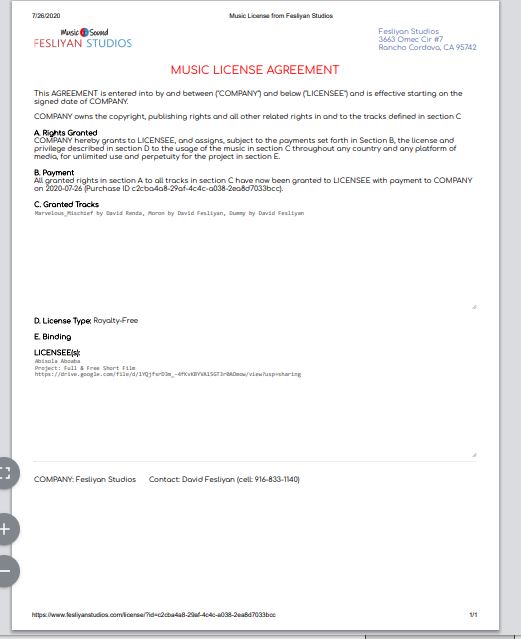 